Supplementary DataComparison between Upper Squaw Lake and Lower Squaw Lake for the identification of a horizon representing 1964.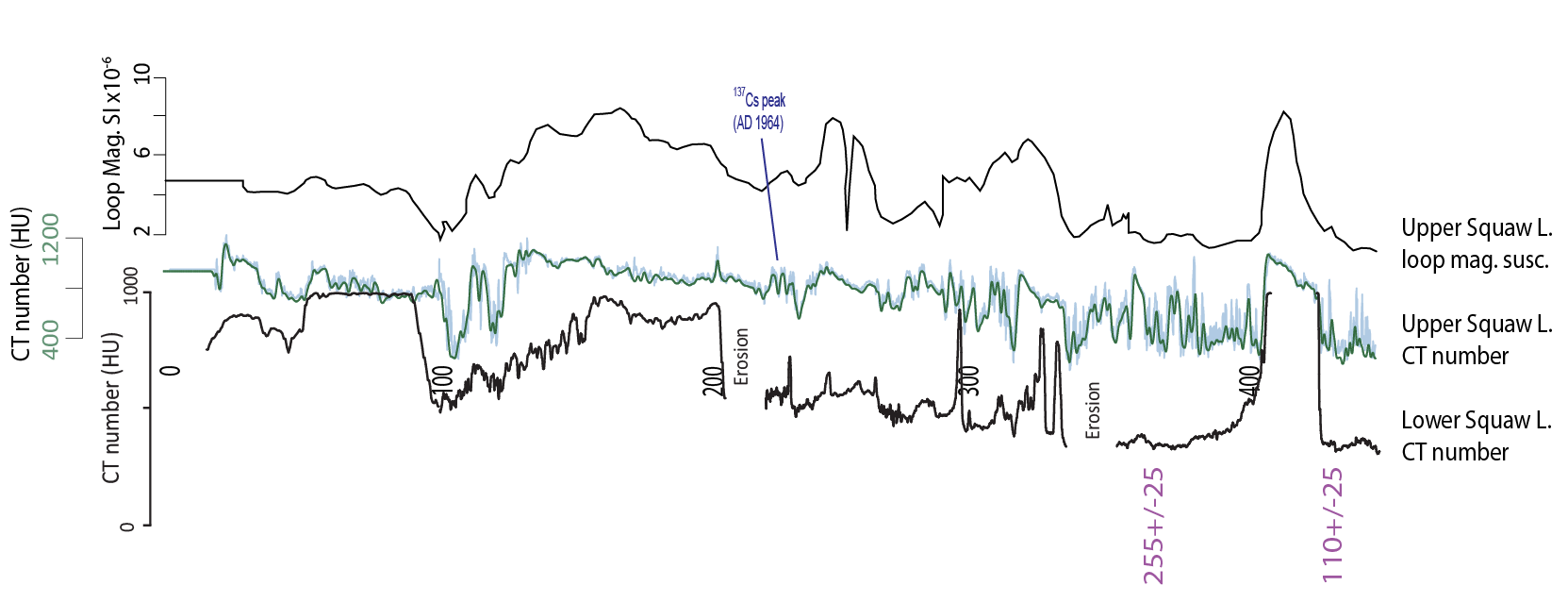 XRD Data JADE software output: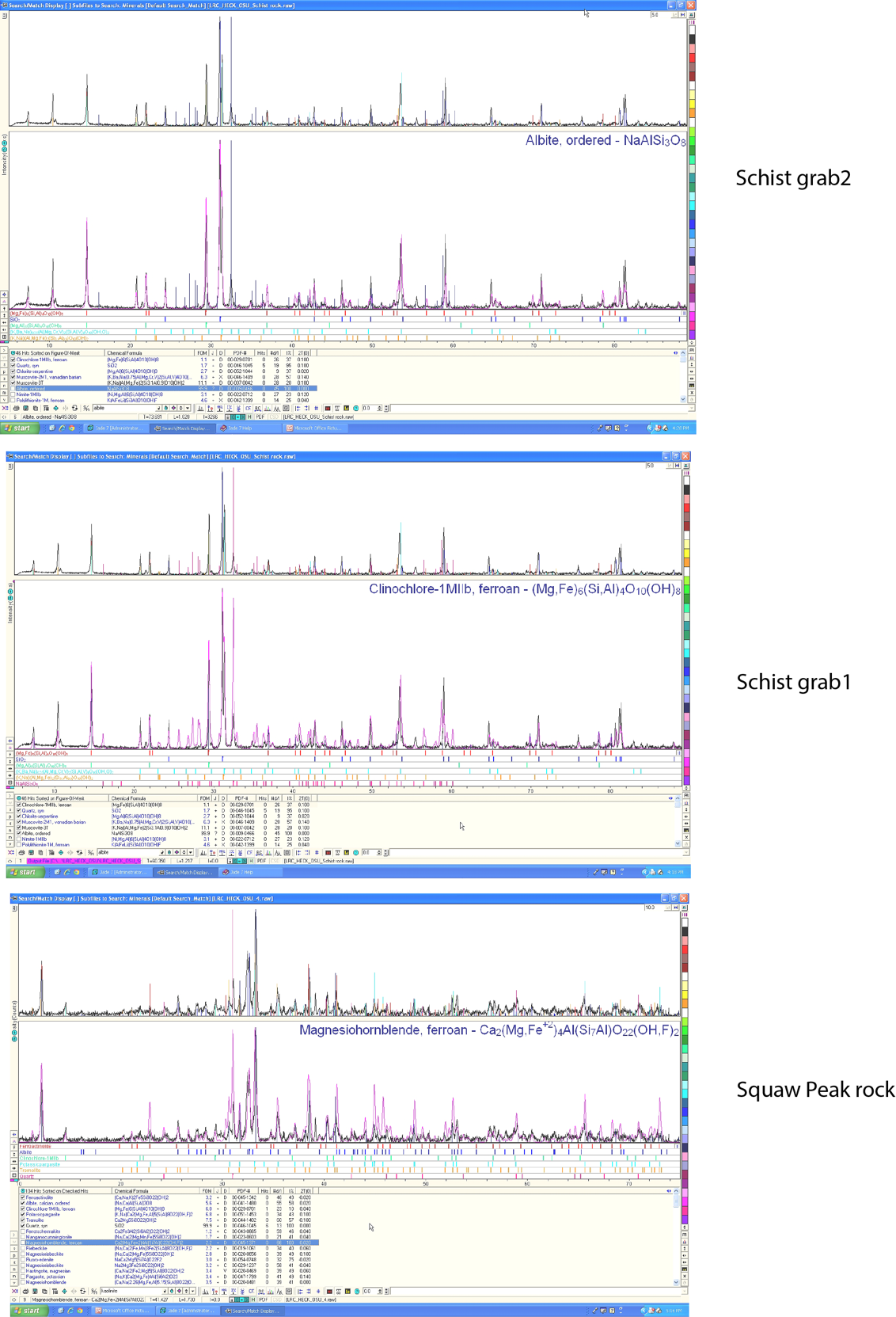 b. Graphs of actual data from sediment core samples: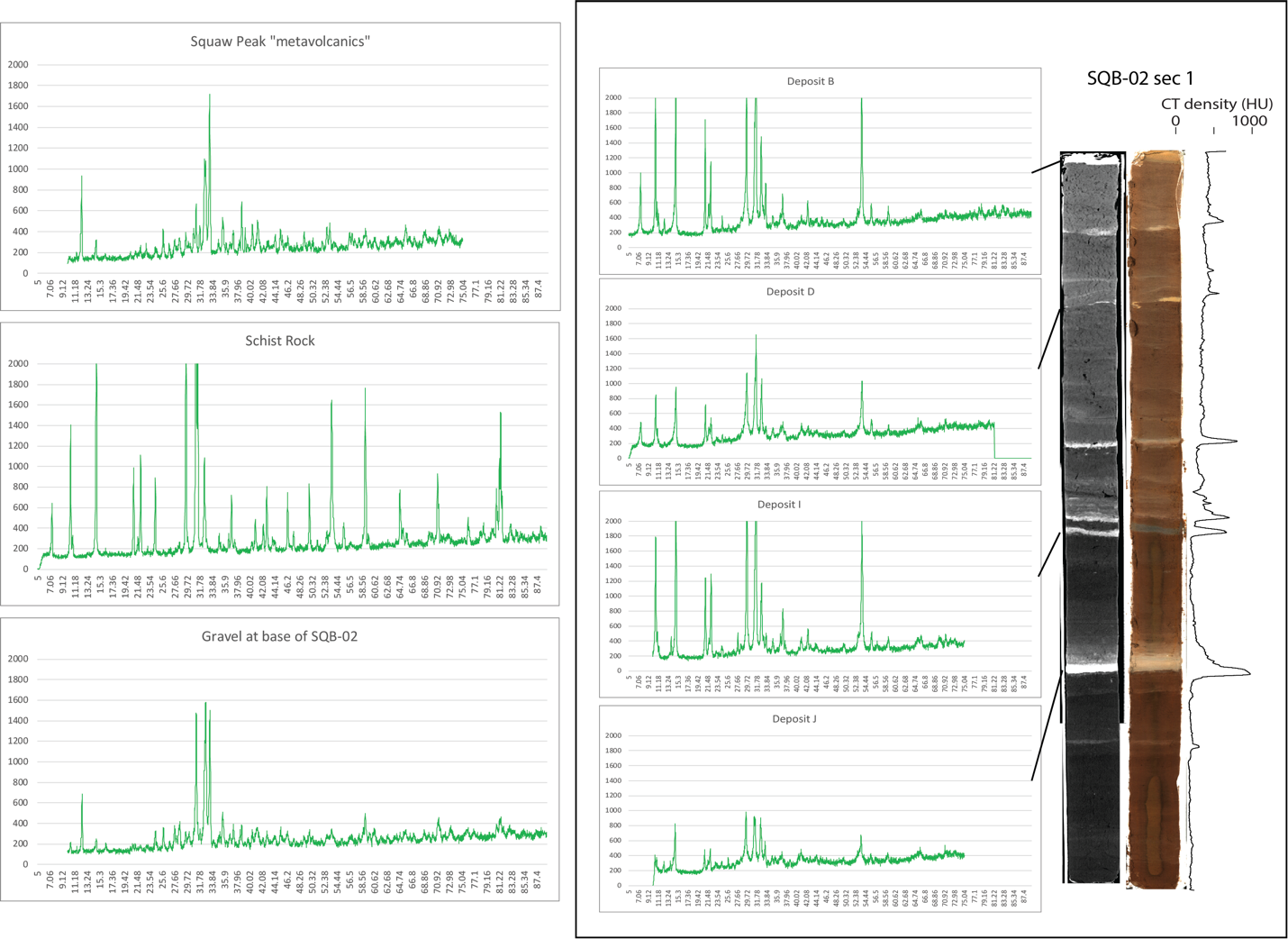 Data:SQB-02SQB-022ThetaDeposit BDeposit DDeposit IDeposit Jbasal gravelSchistSquaw Peak5172515.02180245.04176515.06166445.08189515.1162225.121641005.14155615.161711255.181631625.21732115.221663855.241883415.261914215.2817640135.31584585.3216939135.3417557205.3617354245.3817956275.417570285.4218069385.4418289475.4617570395.48188110395.519888545.5217998615.54162101565.56163126545.58165123775.6181117835.62141114735.64158116785.66167146955.68185135885.7180127885.721701661045.741781561215.761671431005.781661691095.81831551105.821831581155.841751501215.861831761255.881891271365.91761601385.921591741515.941771641365.961651441265.9818015812661821591516.021781621156.041951561246.061841641386.081801671376.11911781356.121881371256.141981821556.161941461496.181801741456.21651861446.221721391516.241701531566.262241661436.282121771476.31861731366.322111621426.341791721576.361921631246.382031591466.42001601336.421971471446.441861691486.462111471356.481961911686.52071611356.521991881656.542011841476.562131671566.582161731486.62021681316.622192001436.642041771626.661941641306.682211571546.71941891576.722281801666.742271891346.761881761606.781991851456.82212111446.822101821406.842441821366.862261971526.882062111466.92441841346.922302101546.942292071586.962262071556.9823923216872562311847.022632381597.042832241687.062852191627.082762011897.13002252157.123352721997.142892471907.163412701847.183662772527.23452872477.224022582567.244362653107.264772923297.284453013477.35232844357.325453474957.345823475497.366743926417.386823815817.48043856037.427744115107.448634013907.469244412907.488884312297.510014821837.529034521377.547784491287.567204761497.585764431397.64494161487.623303741187.643433611327.662992961337.682852571257.72722631607.722612111407.742402371307.762462301387.782432081347.82512041247.822472011447.842421871287.862652201247.882051981177.92272081067.922081921117.942121891267.962241821367.9822817612282471811388.022222071328.042051781308.062222031238.081931961438.12321691278.122322011268.142091971208.162071681228.181961871098.21891981198.221961821228.242062121238.262291731228.282061791168.32311731158.322152161328.342061831418.362021941378.382001741028.41831551098.422041571098.442211711268.462031851248.481981681448.52091931048.522111701138.541931741158.562241681208.582091711158.61951761248.622041761128.642061841218.662051561158.682071901178.72061961018.722091861168.741952061088.762221711188.781811661258.81911601248.821861781258.841921611198.862031561208.882161741408.91981741098.921731781028.941831691208.961861751088.9820217313191841811189.021991871159.042021811379.062061891239.081751541099.12011811069.121801701309.142161521149.161971811199.181781641359.22181911149.222001571189.242111881099.262101641329.282271801379.32131861229.321961691269.342131691219.362161791209.382091871229.42011961319.422051491369.442111741259.461931651279.482031581429.52181951389.522131721139.542231681409.562241561219.582441921049.62502041259.622191851389.642352051149.662141651309.682062031179.72301721109.722181701179.742181771229.762181891259.782231831469.81921921129.822201911369.842032151149.862132051299.882271941159.92421941429.922332001259.942191901409.962321771319.982802111501025219922911301399410.02232170195511116012310.04235199257212316510910.06234191230412217112810.08219187210613816712110.12322022371211215314210.122562122702312420814110.142332322373111615613610.162932352554613919613310.182672342425113823514310.22712192936614224415010.223002502807514230416310.2432422527210812427414810.2635023832211113633413310.2834525033211915037613710.337925633812714539913610.3243624439515913452015010.3445828937418713963116010.3648032942220915776913710.3851532947523116491016610.4595319513306178114614010.42664390535321204129413510.44725406637348208140414310.46846410729389208134512310.481069458803397217115512510.5122848691640519991813110.521524531109337919262812810.541908554120729817738013710.562259601141230017829613410.582353640158129015922611510.62272764171927314219013910.621881795179028515322113410.641547847176824710920313010.661138815163926612724411910.68754774161727812626015310.7567667136531011523412810.72446577110627814228112210.7440746181031212531013410.7640836065635211131711510.7839634250734512333013910.840532539532211029713010.8236833138637312627412310.8443333140932612824910110.8648629742034211722611810.8857829945730312318112910.959432543430113215113210.9261730845426214215013810.9455635148125811514311910.9654139551122410912513010.984943864652221131431401141439752220511214811211.0234332846022913311912911.0428035543123013214413311.0628928538520412712815811.0831824336224913112413111.129923630120011714215611.1232020526321413412012411.1434022725022311513812711.1634021228522512711915611.1839020926620812211415811.243322026524013511616011.2245922228420812512710911.2441323329217313912614511.2640122731419911913314711.2835626533420613213112511.331822133119212312115011.3226622732620013410614711.3424423230219414012313811.3621820530818413310814411.3819420327621610611018211.423019121820213312316811.4221719919218012911419911.4420215922919113112020711.4621817618118413311319411.4820518819519818011817411.523517619718714112715911.5222017418720315313016311.5420719018121014910713211.5621018217318113512812811.5820416820917812112312611.618316119019511913513711.6221517218218210811011311.6420519720521212812815911.6618117419219410813113911.6819515417620912312512111.720416218716212113113011.7219917818620511712212911.7422115716718611812316411.7618516816618010513914711.7820418415821314613316311.819716718420312412216611.8219016317019911611214111.8418814717117613310816311.8615514617516612412016111.8818915917519912413316211.917516416719812512419711.9216718418820512713419311.9418814818917714111319911.9620715816720714114319411.981671761721991471262011216314018218215013721112.0218216318220413210823912.0418917017020216111526012.0624418116821518113030912.0819016018221115213234612.121216616921018114138012.1220318317021217411638012.1421518516222517114243012.1624916416224918011647112.1821716318925020612155112.222615218123520113265812.2225214318623725411473612.2423516519423326510785212.2622517615825532813493512.2824616716427438611485112.325016617828148712976712.3226918715230256711866812.3429118417232263313448212.3630720519930768613834512.3832820816532466712623512.433120116628761014718412.4238421820326450513717412.4437819419924541213215812.4635118017921827610813512.4835921014817421113116212.534822117819518812814612.5229120717819315412216012.5424218315420014312415512.5619819517219215912013712.5820417817918715512814912.622217018620511611514312.6220118020018912913414012.6418117516618312611913012.6620816217319914511714012.6819818319019912112414112.720819019918012513912212.7220418217819614512515212.7422517818018014913613712.7622517618319913112511512.7819216218819911614114212.820515119221214512513112.8220618417520212913412412.8421218918820011812012512.8621616115520812410913912.8820617714921312812316412.920119218216614112413312.9219915617220813314013912.9420415318422314012913812.9619018420022112412214812.981861621902121391471601323818717720313411212513.0217519117019813113512213.0421215817519910012414613.0619116916721014611012713.0820318717420713411912913.120619017818413614113213.1219218318921515413016013.1422416418322913714515013.1620519316822111715812613.1821321417722913514813613.222117720620012615113913.2224418219322713613915413.2420919219722714416016813.2623019220321913614115413.2822419519421813014815013.323618418121012614313613.3221818820622611315711213.3421119418920913814014313.3622021819323912316915013.3823120321519712514215213.424919820921913713413813.4225420121621912813414613.4420819721621912113414813.4623921421024215413413713.4823918722021513914513113.525518523222713614113913.5223419321022312912915613.5423917722320211416414013.5625821523324412813614313.5826518925323113414814613.624123425025012614014213.6223020323127411614514413.6423820922227713512413413.6625719922929112313113913.6821318823932814313914113.724021622428811715214613.7223121323130814114213113.7426323521427712313915213.7625324927524112616014413.7821823126427713315013813.824323630024211211914713.8222224630626511011814513.8424921638322412715213613.8624525344722014314012513.8827122140622312816015113.927523846019614215013413.9227623543722012113914513.9425624034419013313316813.9628924331823813216017113.982862272442451451681411429322724927112614315814.0227223022726212814815114.0428326621827713614815614.0630524921826712515017614.0828824822227515015815914.130725820427914516714414.1233127921927012316815414.1428427423626713617014314.1631127525827115517616914.1832824124028312516917314.234825821130713919116214.2233128525131915520416914.2434228125531313718714214.2636329923336015120116614.2836231425837113320615114.338431826336514923617514.3240031327337316322517414.3442732926135314825217614.3640535427135815525417914.3846835431532814727912714.444137131538415530319814.4248133835438917036417014.4446837633736016340420314.4654941636237015244121714.4857441636442417845620214.554441343041916659923614.5258240441647216065724714.5458841744250317072926014.5665942046553316795025814.58764475510537168120130714.6769444548600205143730514.62843490619668208174831514.64873502721694225212430814.661006525784754228223332014.681169587860791242219228014.712796651043826251208219714.7215576461194714243183518914.7418056521435710242125915414.762133767167457722785615914.782403817198444817256915314.82400867222739818837115614.822398878241431114228615614.841998951258726112523315914.861551878265527513621813714.881121923256127213521515214.9708931241922811720314514.92550805213421513118314314.94432669181020813119114014.96380497135522613818817014.983444029342031201861251532632666920613017015215.0231229241620312817115615.0429328736921613318615015.0626422931420612714513615.0827224330419612115315215.129823528920612916314315.1228120927819610015012515.1427127925819811417715615.1622125526520112715112015.1827617924318213414613515.222823923519715514013515.2223320324618712917113515.2425022926419011014913315.2622517119919013514513515.2823019023319013014115515.322918721217611617312915.3222218320518113014714815.3418620620417115015313515.3620318420621613516213015.3820818023619513214515215.420817720918113713714315.4222015720918812513516415.4418917818918812213415315.4617617518316413415714715.4819517822017013614314115.523619117418613914816715.5218919217818712015012815.5417917818119612814214615.5619716520119114013314115.5819017119619514113013715.619718018719711013811615.6217218418418213013615315.64193184185174112152152